R. V. College of Engineering, Bengaluru – 59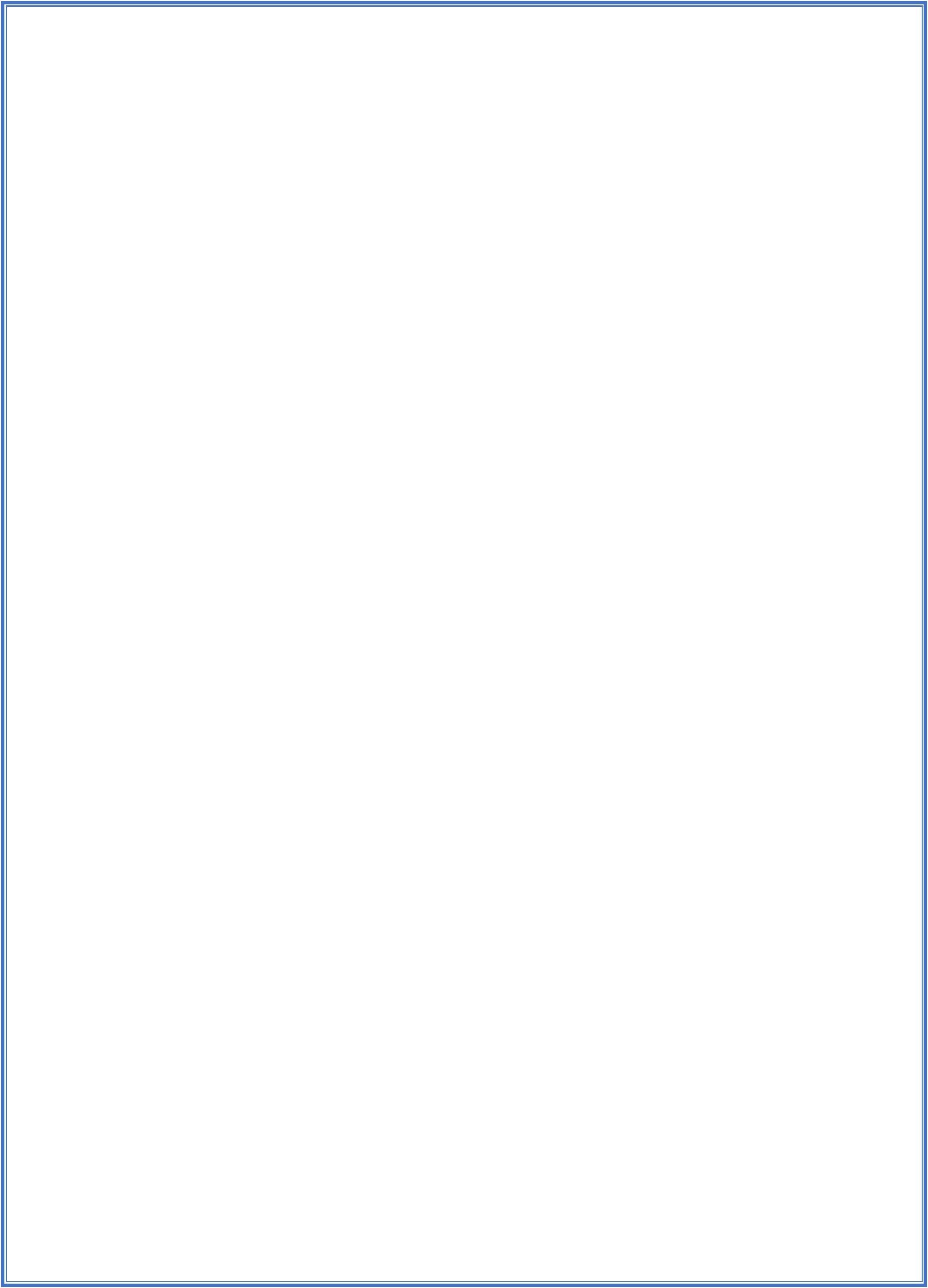 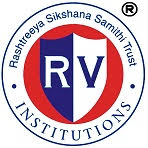 (Autonomous Institution affiliated to VTU, Belgaum)List of Consultancy ProjectsSl NoYearProject TitleFunding AgencyFaculty-in-chargeAmount(in Lakhs) Status 2017Proficiency Course on “Machine Learning Techniques in Real Time Applications”CCNA CiscoDr. MinalMoharirProf. Jyoti ShettyProf. Lalitha V.P.Prof. Manonmani S.0.82Completed2017Proficiency Course on “CCNA Cisco Certification Course”CCNA CiscoDr. Nagaraja G.S.Dr. Vinay Hegde1.64Completed2017Industry Training on “Machine learning Techniques”Sahaj Software Solutions(Industry Training) Dr. Shobha G.Dr. S.R. SwamyDr. ShantaRangaswamyProf. Poonam GhuliProf. Jyoti Shetty0.86Completed2017Proof Checking or vetting of structural designs & drawingsGovt. of Karnataka, RDW&S dept.Civil Engineering 8.2Ongoing 2017Govt. of Karnataka, RDW&S dept.Feedback Infra Pvt. LtdCivil Engineering 2.0Ongoing 2017Testing of filter media, Non destructive testing, Topo survey, Bitumen test, Cube testing, Testing physical and chemical parameters of steel etc.Benaka Services, TumkurM/s.S& N Constructions, BengaluruM/s. Syscon, Architects, BengaluruM/s. NICE Ltd, BengaluruBenaka Services,TumkurKUWSDB, YadgirMatha Trade Centre Pvt. Ltd.S K Steel Tech, BengaluruCivil Engineering 0.57Completed 2017Google Tango based AR Model for generating 3D views of Modular KitchensInsta KitchenDr.G.ShobhaProf .PoonamGhuliHemavathy R0.50Ongoing2017Smart Pantry Management SystemInsta KitchenDr.G.ShobhaProf .Prapulla S.B.0.50Ongoing2017Image processing system for generation of Isometric designs & estimates  Insta KitchenDr.G.ShobhaProf .PoonamGhuliHemavathy R0.50Ongoing2017Consultation towards design and development of manufacture   Electronic Jacquard for handloom & rapier loomsRUTAG Cell , IIT MadrasProf. K Badrinath5.00Ongoing2017Electronic Jacquard for fine Korai Mat Weaving Handloom for Kora Grass Mat weaving society, KillimangalamRUTAG Cell ,IIT MadrasProf. K Badrinath0.80Ongoing2017Characterization and Studies on Reclaimed Waste Foundry Sand as Aggregates In Building ProductBhuwalka Castings& Forging LimitedDept of ME6.14Ongoing 2017Thermal Energy Auditing of Producer Gas and Kiln units of VRPLViswakarma Refractory BricksDept of ME6.00Ongoing 2017Electrical Energy Auditing and Management of BCFLViswakarma Refractory BricksDept of ME5.65Ongoing 2017Design and development of automated vision system for inspection of quality of welding on wheelsSteel Strips wheels LimitedDept of ME3.4Ongoing 2017Design and development of automated vision system for inspection of Butt weldingSteel Strips wheels LimitedDept of ME3.8Ongoing 2017Design and development of automated vision system for inspection of Wheels on HangerSteel Strips wheels LimitedDept of ME4.00Ongoing 2017Design anddevelopment of automated assembly line for final inspection of productSteel Strips wheels LimitedDept of ME5.00Ongoing 2017Implementing Natural Language Processing (NLP) to generate Structured Query Language (SQL) for a Business intelligence Tool.System Consultant Information India Pvt Ltd (SCII)Dr.Deepamala N.Dr.Shobha G3.00Ongoing 2017Automatic Age Estimation Based on Facial AgingKarnataka Council for Technological UpgradationDr. N.K. Srinath Dr. Sridhar S.14.775Ongoing2017Design & Development of Therapeutic Exoskeleton for Muscular Dystrophy and ComatoseKarnataka Council for Technological UpgradationProf. Manjunath A.E.,Dr. Sharvani G.S.,Prof. Girish Rao Salanke18.75Ongoing 2017Tenant Managed AAA in Open daylight ControllerCISCO Systems PVT. India LtdProf. Sneha M.,Dr. Shobha G.7.92Ongoing 2017Tracking and collaboration of tasks for enabling the activities of complex programmesCABS, BangaloreDr. Shobha GDr. Shantha RangaswamyProf. M.R.Sundarakumar9.96Ongoing 2017Test procedure to script Generation using classifiers and NLP (Natural Language Processing)Citrix R&D India Pvt. Ltd.Dr.Deepamala.NDr.Shobha G2.00Ongoing 2017App for Video optimization TestingCitrix R&D India Pvt. Ltd.Prof. Azra NasreenDr.Shobha G1.00Ongoing 2017NETWORK SIMULATOR WITH PREDICTABLE ERROR INJECTIONCitrix R&D India Pvt. Ltd.Prof. Vishalakshi PrabhuDr. Shobha G1.00Ongoing 2017User defined protocol support and DPDK integration with OstinatoCitrix R&D India Pvt. Ltd.Dr.Minal MoharirDr.Shobha G2.00Ongoing Total in Rupees in Lakhs = 115.785 Total in Rupees in Lakhs = 115.785 Total in Rupees in Lakhs = 115.785 Total in Rupees in Lakhs = 115.785 Total in Rupees in Lakhs = 115.785 Total in Rupees in Lakhs = 115.785 Total in Rupees in Lakhs = 115.785 2016Electronic Jacquard for korai met loom weavingMicro LabInstrumentsProf. K Badrinath1.00Ongoing2016Windows CE 6.0 Application Development with multitasking for coagulation AnalyzerMicro LabInstrumentsProf. K Badrinath3.00Ongoing2016Application Development on Windows 7 to 10 platforms using .Net and C# tools for ELISA readerMicro LabInstrumentsProf. K Badrinath2.75Ongoing2016Secure Data Services in cloudNihon Communication Solutions Pvt., LimitedDr. RajashreeShettar0.80Ongoing2016Prototyping the IEEE 802.15.4 MAC Protocol for modeling and analysis of WBANNihon Communication Solutions Pvt., LimitedDr. RajashreeShettarProf. VishalakshiPrabhu0.60Completed2016Soil Investigation for proposed sports club at Tumkur.Excel Sports AcademyCivil `0.44Completed2016Material testing for preparation of DPR for Vengalam to Edapally of NH17Feedback Infra Pvt. LtdCivil `2.22Completed2016Testing of filter media of 4.54 MLD water treatment plant at Shahpur town.Benaka Services, TumkurCivil0.086Completed2016Material testing for NH 150AFeedback Infra Pvt. LtdCivil1.10Completed2016Soil Investigation at New ThippasandraADE, New Thippasandra, BengaluruCivil0.18Completed2016Non Destructive Testing at YelahankaGeo logicsCivil0.15Completed2016Hoist wire rope testR. Hari Prasath, Banashankari II Stage, BengaluruCivil0.05Completed2016Material testing for Feasibility study of four laning of the section from Gundugola to Kovvuru SH 107Feedback Infra Pvt.Ltd , BengaluruCivil0.60Completed2016Road Safety EngineeringPWD, Govt. of KarnatakaCivil2.24Completed2016Design and Development of Automatic traverse winder with vision system and interleave paper for a stamping press”T EConnectivityDepartment of ME 20.00Completed 2016Energy harvesting using Triboelectric Nano generatorT EConnectivityDepartment of ME 10.00Completed 2016Energy Regenerationusing Micro Hydro turbine generationTE connectivity Department of ME 8.00Completed 2016Large power generation (energy recovery) using Bruderer machineTE connectivityDepartment of ME 8.50Completed Intelligent Agent- Customer matching for contact centers Containerizing a web application and its performance analysis Log Analysis for bug detectionCISCO Systems PVT. India LtdDr. Shobha GProf. Jothy ShettyProf. Pratiba DProf. Poonam Ghuli7.92Completed Log Analysis for bug detectionCISCO Systems PVT. India LtdProf. Pratiba DProf. Poonam Ghuli Dr. Shobha G7.92Completed Containerizing a web application and its performance analysisCISCO Systems PVT. India LtdProf. Jyoti ShettyDr. G. Shobha7.92Completed RS 485 /Modbus Driver Wrapper and Simple Analysis WidgetsABBProf. Anala M R Dr. Shobha G3.00Completed RTF WriterGnostice Information Technologies Pvt. Ltd.Prof. Azra Nasreen  Dr. Shobha G1.00Completed IoT Enabled Smart Water Management SystemGovt of Andhra PradeshProf. Prapulla S BDr. Shobha G2.61Completed Total in Rupees in Lakhs = 79.246Total in Rupees in Lakhs = 79.246Total in Rupees in Lakhs = 79.246Total in Rupees in Lakhs = 79.246Total in Rupees in Lakhs = 79.246Total in Rupees in Lakhs = 79.246Total in Rupees in Lakhs = 79.2462015Inventory Management SystemKarnataka Forest Department Corporation LimitedDr. Shobha GDr. ShanthaRangaswamy1.00Completed2015Android CommunicationInterface using AOA and GUIprogramming  to achieve theoperation Interface to medicalequipmentMicro LabInstrumentsProf. K Badrinath3.00Completed2015Xtreme Digitization EnginePhase 1 with MixedLanguage capability inC#.NETGnostice InformationTechnologies Pvt.,LimitedProf. A Sowmya, 	Prof. Hemavathy G,Dr. Shobha G1.00Completed2015Design and Development of IoT based pavement health monitoring systemsSrushti Consultants,Dr. Sharvani G S, Prof. Badrinath K9.36Ongoing2015Lawful VoIP and targeted surveillance using Deep Packet Inspection for Wire Speed NetworkNihon Communication Solutions Pvt., Limited.Dr. RajashreeShettar and Prof. Jyoti Shetty1.10Completed2015Material testing,Technical Advisory services and TrainingProfessional Civil Infra Pvt. Ltd, Bengaluru.Feedback Infra Private Limited, Bengaluru.Public Affairs Centre, Bengaluru (Memorandam of Understanding).Training programs for PWP&IWT Engineers(Govt of Karnataka)Dr. RajashreeShettar and Prof. Jyoti Shetty34.0Completed2015Design, testing and trouble shooting of RF subsystemTCS, Bengaluru Prof. R.K.Manjunath,8.0Completed2015Transmission line and AntennasBSF Prof. R.K.Manjunath,0.50Completed2015Create proof of concept for mouldable biodegradable material for disposable dinnerware from biomass feed stocksIMBA, IE Business School, Madrid, SpainDr Pushpa Agrawal (Project Coordinator)0.28Completed 2015Genomic analysis and systems BiologyGenEclat TechnolgiesDr Vidya Niranjan06.50Completed2015Application of nano ceramic membrane for separation and water purification techniquesBHEL / SVE/ Mechtrix EngineersDr. Pushpa Agrawal02.0Completed20152015Development of Software’s and Tools for Cloud based Framework for securing .NET based software applicationsABHI Systems, Bangalore.Prof. K Badrinath0.50Completed2015Computing of Bio Informatics DataGrid OctaneDr. RajashreeShettar and Prof. Chandrashekar0.25Completed2015Deep packet inspection algorithm for wire speed network using MONOSEK Network AnalyserNihon Communication Solutions Pvt., LimitedDr. RajashreeShettar and Prof. Jyoti Shetty1.00Completed2015Graphics Application using C#.net for Industrial RequirementGC’S TechnologiesProf. K Badrinath1.00Completed2015PPTXEngine with PPTXformat decoding capability inC#.NETGnostice Information Technologies Pvt., Limited.Prof. AzaraNazareen and Dr. Shobha G2.00Completed2015XLSXEngine with XLSXformat decoding capability inC#.NETGnostice Information Technologies Pvt., Limited.Prof. Anala M R and Dr. Shobha G2.00Completed2015Material TestingField Survey and trainingAssistant Divisional Engineer(Central) SW Railways, Bangalore CityL&T, ChennaiProfessional Civil Infra, BangaloreSri Sai Consultants, BengaluruTraining programs for PWP&IWT Engineers (Govt of Karnataka)Civil 4.6Completed2015Efficient low cost ECG monitoring systemESSEN SystemsB V Uma 0.5Completed2015Modification of sprocket and belt testing riCLASS India Pvt.ltd,ChandigadhM Krishna 7.0Completed2015Hygrothermal Studies on FRP-NanocompositesNMRL,AmbernathH N Narashima Murthy 10.0Complete 2015Structural Analysis and Experimental Validation of Underwater Electronics Enclosure for Dunking SystemNPOL, Cochin H N Narashima Murthy10.0Completed Certificate Generator tool using FuzzyingCitrix R&D India Pvt. Ltd.Prof. Prapulla S BDr. Shobha G6.71Completed Certificate Generator tool using FuzzyingCitrix R&D India Pvt. Ltd.Dr. Shobha GProf. Vishalakshi Prabhu1.00CompletedTraffic Generator using Intel Data Plane Development KitCitrix R&D India Pvt. Ltd.Dr. Minal Moharir Dr. Shobha G2.00Complete Development of Generic Log Analyzer.Citrix R&D India Pvt. Ltd.Prof. Poonam GProf., Pratiba D Dr. Shobha G1.00Completed Capture and Relay ToolCitrix R&D India Pvt. Ltd.Dr.Deepamala N Dr. Shobha G2.00Completed GPU Research CentreNVIDIA, Private Limited.Prof. Anala M R
Prof. Minal Moharir3.00CompletedXLSX Engine Phase 2 in Delphi and C#.NET.Gnostice Information Technologies Pvt.,LimitedProf. Anala M R Dr. Shobha G2.00Complete Digitization Engine – SegmentationGnostice Information Technologies Pvt.,LimitedProf. A Sowmya, 	Dr. Shobha G1.00Completed XLS Engine Phase 2 in Delphi and C#.NET.Gnostice Information Technologies Pvt., LimitedProf. Azra NasreenDr. Shobha G2.00Completed Bio-Inspired Computing for theanalysis of pectin in citrus fruitNational Mission On Food Processing (NMFP), Directorate of Agriculture, BangaloreDr. Shobha G, Dr. Nagashree Rao (BT), Dr. Ashwani Sharma(BT) Prof. Manjunath A E (CSE)4.00 Completed A study of Moving object detectionIn under water video sequenceNaval Research BoardProf. Hemavathy  Dr. Shobha G 14.61Completed Infrastructure as Service platform: Automated VM Provisioning andService AssuranceCISCO Systems, Pvt. India Ltd. Dr. Shobha G, Prof. Anala M R, Prof. Jyothi Shetty7.92 Completed Design & Development of Hospital Power Automation System Using Dynamic Gesture Recognition VGST, Govt. of Karnataka Prof. Manjunath A E 4.00 Completed Parallelizing CPU Centric applications/ algorithms on GPUs tooptimize the performance using CUDA NVIDIA, Pvt. LtdDr. Anala M.R3.00Completed Optimization of Cryptographicalgorithm using High Performance Computing  NVIDIA, Pvt. LtdDr. Minal Moharir1.5Completed Total in Rupees in Lakhs = 161.33Total in Rupees in Lakhs = 161.33Total in Rupees in Lakhs = 161.33Total in Rupees in Lakhs = 161.33Total in Rupees in Lakhs = 161.33Total in Rupees in Lakhs = 161.33Total in Rupees in Lakhs = 161.33Total Amount Generated From Consultancy Projects353.361 lakhs 